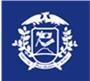 ANEXO IIANEXO IIANEXO IIANEXO IIANEXO IIANEXO IIANEXO IIANEXO IIANEXO IIANEXO IIANEXO IIPLANILHA DE LEVANTAMENTO FÍSICO DE BENS MÓVEISPLANILHA DE LEVANTAMENTO FÍSICO DE BENS MÓVEISPLANILHA DE LEVANTAMENTO FÍSICO DE BENS MÓVEISPLANILHA DE LEVANTAMENTO FÍSICO DE BENS MÓVEISPLANILHA DE LEVANTAMENTO FÍSICO DE BENS MÓVEISPLANILHA DE LEVANTAMENTO FÍSICO DE BENS MÓVEISPLANILHA DE LEVANTAMENTO FÍSICO DE BENS MÓVEISPLANILHA DE LEVANTAMENTO FÍSICO DE BENS MÓVEISPLANILHA DE LEVANTAMENTO FÍSICO DE BENS MÓVEISPLANILHA DE LEVANTAMENTO FÍSICO DE BENS MÓVEISPLANILHA DE LEVANTAMENTO FÍSICO DE BENS MÓVEISGOVERNO DO ESTADO DE MATO GROSSOGOVERNO DO ESTADO DE MATO GROSSOGOVERNO DO ESTADO DE MATO GROSSOGOVERNO DO ESTADO DE MATO GROSSOGOVERNO DO ESTADO DE MATO GROSSOGOVERNO DO ESTADO DE MATO GROSSOGOVERNO DO ESTADO DE MATO GROSSOGOVERNO DO ESTADO DE MATO GROSSOGOVERNO DO ESTADO DE MATO GROSSOSECRETARIA DE ESTADO DE GESTÃOSECRETARIA DE ESTADO DE GESTÃOSECRETARIA DE ESTADO DE GESTÃOSECRETARIA DE ESTADO DE GESTÃOSECRETARIA DE ESTADO DE GESTÃOSECRETARIA DE ESTADO DE GESTÃOSECRETARIA DE ESTADO DE GESTÃOSECRETARIA DE ESTADO DE GESTÃOSECRETARIA DE ESTADO DE GESTÃOSECRETARIA ADJUNTA DE PATRIMÔNIO E SERVIÇOSSECRETARIA ADJUNTA DE PATRIMÔNIO E SERVIÇOSSECRETARIA ADJUNTA DE PATRIMÔNIO E SERVIÇOSSECRETARIA ADJUNTA DE PATRIMÔNIO E SERVIÇOSSECRETARIA ADJUNTA DE PATRIMÔNIO E SERVIÇOSSECRETARIA ADJUNTA DE PATRIMÔNIO E SERVIÇOSSECRETARIA ADJUNTA DE PATRIMÔNIO E SERVIÇOSSECRETARIA ADJUNTA DE PATRIMÔNIO E SERVIÇOSSECRETARIA ADJUNTA DE PATRIMÔNIO E SERVIÇOSFL.	/FL.	/FL.	/PLANILHA DE LEVANTAMENTO FÍSICO DE BENS MÓVEISPLANILHA DE LEVANTAMENTO FÍSICO DE BENS MÓVEISPLANILHA DE LEVANTAMENTO FÍSICO DE BENS MÓVEISPLANILHA DE LEVANTAMENTO FÍSICO DE BENS MÓVEISPLANILHA DE LEVANTAMENTO FÍSICO DE BENS MÓVEISPLANILHA DE LEVANTAMENTO FÍSICO DE BENS MÓVEISPLANILHA DE LEVANTAMENTO FÍSICO DE BENS MÓVEISPLANILHA DE LEVANTAMENTO FÍSICO DE BENS MÓVEISPLANILHA DE LEVANTAMENTO FÍSICO DE BENS MÓVEISCÓDIGO UGCÓDIGO UGCÓDIGO UGUNIDADE GESTORA – Entidade ou ÓrgãoUNIDADE GESTORA – Entidade ou ÓrgãoUNIDADE GESTORA – Entidade ou ÓrgãoUNIDADE GESTORA – Entidade ou ÓrgãoUNIDADE GESTORA – Entidade ou ÓrgãoUNIDADE GESTORA – Entidade ou ÓrgãoUNIDADE GESTORA – Entidade ou ÓrgãoUNIDADE GESTORA – Entidade ou ÓrgãoCÓDIGO UACÓDIGO UACÓDIGO UAUNIDADE ADMINISTRATIVAUNIDADE ADMINISTRATIVAUNIDADE ADMINISTRATIVAUNIDADE ADMINISTRATIVAUNIDADE ADMINISTRATIVAUNIDADE ADMINISTRATIVAUNIDADE ADMINISTRATIVAUNIDADE ADMINISTRATIVACÓDIGO ULCÓDIGO ULCÓDIGO ULUNIDADE LOCALIZAÇÃOUNIDADE LOCALIZAÇÃOUNIDADE LOCALIZAÇÃOUNIDADE LOCALIZAÇÃOUNIDADE LOCALIZAÇÃOUNIDADE LOCALIZAÇÃOUNIDADE LOCALIZAÇÃOUNIDADE LOCALIZAÇÃONº DE PATRIMÔNIO ANTIGONº DE PATRIMÔNIO NOVONº DE PATRIMÔNIO NOVONº DE PATRIMÔNIO NOVOSEMNº R.P.DESCRIÇÃO / ESPECIFICAÇÃO DOBEM (EX: Características físicas, medidas, modelo, tipo, número de série, cor, material)ESTADO DE CONSERVAÇÃOESTADO DE CONSERVAÇÃOESTADO DE CONSERVAÇÃOESTADO DE CONSERVAÇÃOESTADO DE CONSERVAÇÃONº DE PATRIMÔNIO ANTIGONº DE PATRIMÔNIO NOVONº DE PATRIMÔNIO NOVONº DE PATRIMÔNIO NOVOSEMNº R.P.DESCRIÇÃO / ESPECIFICAÇÃO DOBEM (EX: Características físicas, medidas, modelo, tipo, número de série, cor, material)ÓTIMOBOMBOMRUÍMPÉSSIMO*DECLARO, TER LEVANTADO O(S) BEM(NS) RELACIONADOS NO PRESENTE TERMO, NO ESTADO DE CONSERVAÇÃO INDICADA, PELA(AS) QUAL(IS) ASSUMO TOTAL RESPONSABILIDADE PELA GUARDA E CONSERVAÇÃO, COMPROMETENDO-ME A INFORMAR À SEÇAO DE PATRIMÔNIO SOBRE TODAS AS OCORRENCIAS RELATIVAS AO BEM(NS).*DECLARO, TER LEVANTADO O(S) BEM(NS) RELACIONADOS NO PRESENTE TERMO, NO ESTADO DE CONSERVAÇÃO INDICADA, PELA(AS) QUAL(IS) ASSUMO TOTAL RESPONSABILIDADE PELA GUARDA E CONSERVAÇÃO, COMPROMETENDO-ME A INFORMAR À SEÇAO DE PATRIMÔNIO SOBRE TODAS AS OCORRENCIAS RELATIVAS AO BEM(NS).RESPONSÁVEL PELA UNIDADE LEVANTADARESPONSÁVEL PELA UNIDADE LEVANTADACOMISSÃO/SUBCOMISSÃO/SERV. DESIGNADO